Kioskvakt Ørnefjell 2018Versjon 17.08.18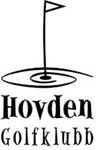 Åpningstider kioskvakt 2018Lørdag 10.00 – 17.00Søndag 10.00 – 17.00Avtal henting og levering av pengeveske med Lars Erik Domaas ( 957 75 888 )DatoNavnMerknader02.06 – 03.06Anne Liv og Reidar09.06 – 10.06Ann og Leif16.06 – 17.06Ånund Nomeland – Olav MandtÅnund tar lørdag og Olav søndag23.06 – 24.06Anna Lise og Pippen30.06 – 01.07Torhild og Roar07.07 –  08.07Grethe og Kåre14.07 - 15.07Grete - Antona Marie21.07 – 22.07Simon og Karoline28.07 – 29.07Wenche og Preben04.08 – 05.08Torstein og Hill11.08 – 12.08Hildeborg18.08 – 19.08Inga og Tarald25.08 – 26.08Lars Erik 01.09 – 02.09Vegard og Siv Katrine08.09 – 09.09Tom og Inger LiseMonter – YX Open15.09 – 16.09Ånund - 22.09 – 23.09 Astrid og Erling29.09 – 30.09Alf Gunnar og Mia